САРАТОВСКАЯ ГОРОДСКАЯ ДУМАРЕШЕНИЕ11.10.2017 № 23-180г. Саратов О награждении Почетной грамотой  Саратовской городской ДумыНа основании решения Саратовской городской Думы от 26.02.2004  № 42-407 «О Почетной грамоте Саратовской городской Думы»Саратовская городская Дума РЕШИЛА:Наградить Почетной грамотой Саратовской городской Думы                              за многолетний добросовестный труд, высокий профессионализм, заслуги в развитии социально-экономической, производственной сфер города, личный вклад в строительную отрасль Саратовской области и других регионов Российской Федерации Лисятину Елену Анатольевну, ведущего инженера филиала                              АО «Волгомост» ПП «Волгопроектстроймост».Наградить Почетной грамотой Саратовской городской Думы  за многолетний добросовестный труд, личный вклад в развитие транспортной отрасли Саратовской области и в связи с профессиональным праздником – Днем работников автомобильного и городского пассажирского транспорта, водителей автобусов ОАО «Межгородтранс»:Дюева Василия Андреевича - водителя автобуса.Ермилова Александра Николаевича - водителя автобуса.Малетина Игоря Владимировича - водителя автобуса.                    Наградить Почетной грамотой Саратовской городской Думы                              за  добросовестный труд, высокий профессионализм и в связи с 50 – летием МОУ «Лицей № 50» Ленинского района города Саратова:Соколову Галину Валентиновну – учителя начальных классов МОУ «Лицей № 50» Ленинского района города Саратова.Ячменникову Елену Константиновну – учителя начальных классов МОУ «Лицей № 50» Ленинского района города Саратова.Наградить Почетной грамотой Саратовской городской Думы за  многолетний добросовестный труд, большой вклад в обучение и воспитание подрастающего поколения и в связи с 50 – летием МОУ «Лицей № 50» Ленинского района города Саратова Шалак Ирину Тасбулатовну – директора МОУ «Лицей № 50» Ленинского района города Саратова.Настоящее решение вступает в силу со дня его принятия.ПредседательСаратовской городской Думы                                                                  В.В. Малетин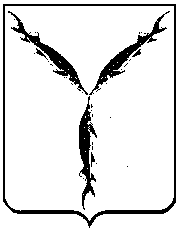 